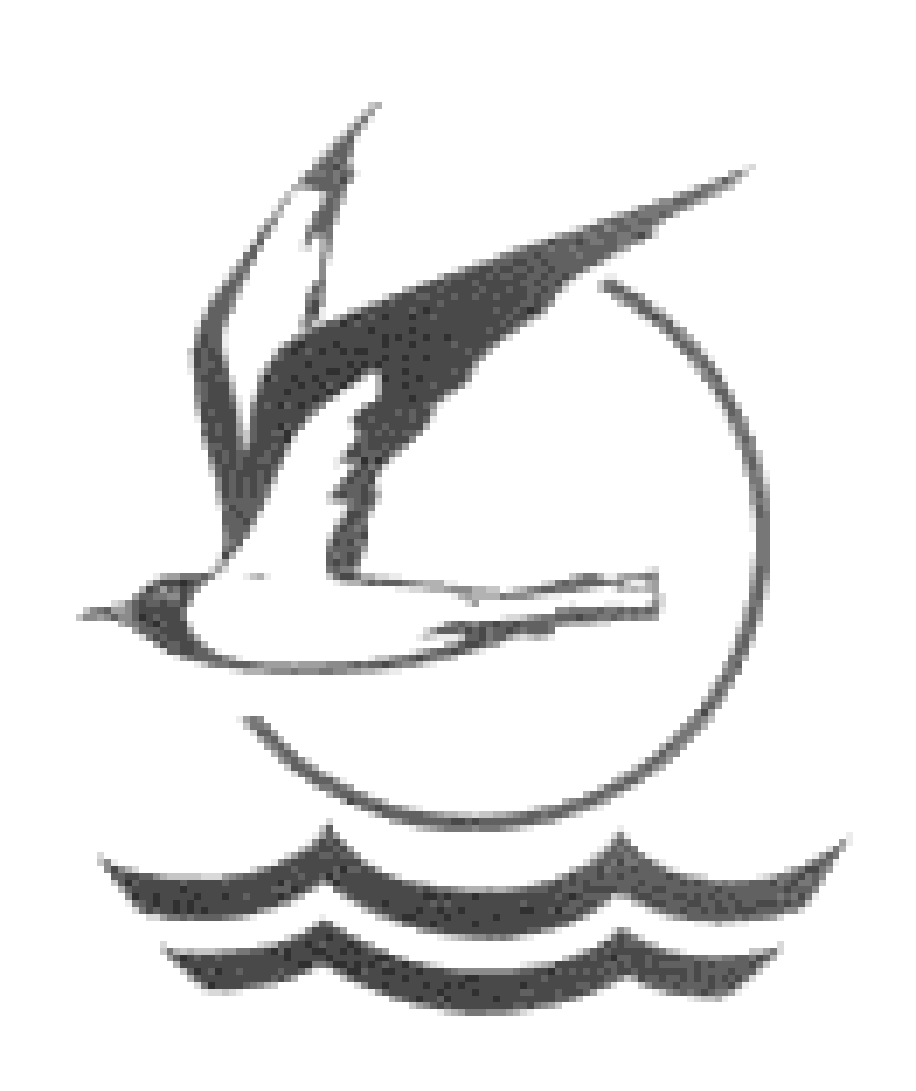 TALLINNA LÄÄNEMERE GÜMNAASIUMIÕPILASTE HINDAMISE KORD§ 1. Õpilase hindamise alused(1) Õpilaste hindamisel lähtutakse Vabariigi valitsuse 06.01.2011 määrustest nr1 „Põhikooli riiklikõppekava“ nr 2 „Gümnaasiumi riiklik õppekava“ ning 09.06.2010 vastu võetud “Põhikooli-ja gümnaasiumi seadusest”.§ 2. ÜldsättedHindamise eesmärk on  toetada õpilase arengut;anda tagasisidet õpilase õppeedukuse kohta;anda õpilasele tagasiside tema käitumise ja hoolsuse kohta;innustada ja suunata õpilast sihikindlalt õppima;suunata õpilase enesehinnangu kujunemist, suunata ja toetada õpilast edasise haridustee valikul;suunata õpetaja tegevust õpilase õppimise ja individuaalse arengu toetamisel;anda alus õpilase järgmisse klassi üleviimiseks ning kooli lõpetamise otsuse tegemiseks.(2) Hindamine on süstemaatiline teabe kogumine õpilase arengu kohta, selle teabe analüüsimine ja tagasiside andmine. Hindamine on aluseks õppe edasisele kavandamisele. Hindamisel kasutatakse mitmesuguseid meetodeid, hindamisvahendeid ja -viise. Hindamine on õpetamise ja õppimise lahutamatu osa.(3) Õpilasel on õigus saada teavet hindamise korralduse ning saadud hinnete ja hinnangute kohta. Õpilasel on õigus teada, milline hinne või hinnang on aluseks kokkuvõtvatele hinnetele. Hindamise korraldus ning õpilaste ja vanemate hinnetest ja hinnangutest teavitamise kord sätestatakse kooli kodukorras.(4) Õppeainete hindamise kord on sätestatud ainekavades.(5) Hinnete ja hinnangute vaidlustamise kord määratakse kooli õppekavas.3. Kujundav hindamineKujundav hindamine keskendub eelkõige õpilase arengu võrdlemisele tema varasemate saavutustega. Tagasiside kirjeldab õigel ajal ja võimalikult täpselt õpilase tugevaid külgi ja vajakajäämisi ning sisaldab ettepanekuid edaspidisteks tegevusteks, mis toetavad õpilase arengut.Kaks korda õppeaastas annab aineõpetaja 1.-9. kl õpilasele tagasiside tema käitumise ja hoolsuse kohta kommenteerides 1. ja 3. trimestri ainehinnet.(2) Õppetunni vältel saab õpilane enamasti suulist või kirjalikku sõnalist tagasisidet õppeaine ja ainevaldkonda puudutavate teadmiste ja oskuste (sealhulgas üldpädevuste, kooliastme õppe- ja kasvatuseesmärkide ja läbivate teemade) kohta. Kogu õppepäeva vältel annavad õpetajad ja teised õppe- ja kasvatusalal töötavad isikud õpilasele tagasisidet, et toetada õpilase käitumise, hoiakute ja väärtushinnangute kujunemist. Kool reageerib juhtumitele, mis on vastuolus üldtunnustatud väärtuste ning heade tavadega. (3) Õpilane kaasatakse enese ja kaaslaste hindamisse, et arendada tema oskust eesmärke seada ning oma õppimist ja käitumist eesmärkide alusel analüüsida ning tõsta õpimotivatsiooni.§ 4. Teadmiste ja oskuste hindamine kui kokkuvõtvate hinnete alusÕpilase ainealaseid teadmisi ja oskusi võrreldakse õpilase õppe aluseks olevas ainekavas toodud oodatavate õpitulemustega ja tema õppele püstitatud eesmärkidega. Ainealaseid teadmisi ja oskusi võib hinnata nii õppe käigus kui ka õppeteema lõppedes.Teadmiste- ja oskuste hindamisel kasutatakse hindeid viie palli süsteemis.Hindamisel viie palli süsteemis:hindega „5” ehk „väga hea” hinnatakse vaadeldava perioodi või vaadeldava temaatika õpitulemuste saavutatust, kui saavutatud õpitulemused vastavad õpilase õppe aluseks olevatele taotletavatele õpitulemustele täiel määral ja ületavad neid; hindega „4” ehk „hea” hinnatakse vaadeldava perioodi või vaadeldava temaatika õpitulemuste saavutatust, kui saavutatud õpitulemused vastavad üldiselt õpilase õppe aluseks olevatele taotletavatele õpitulemustele;hindega „3” ehk „rahuldav” hinnatakse vaadeldava perioodi või vaadeldava temaatika õpitulemuste saavutatust, kui saavutatud õpitulemused vastavad üldiselt õpilase õppe aluseks olevatele taotletavatele õpitulemustele, kuid	esineb	puudusi ja vigu; hindega „2” ehk „puudulik” hinnatakse vaadeldava perioodi või vaadeldava temaatika õpitulemuste saavutatust, kui saavutatud õpitulemustes esineb olulisi puudusi;hindega „1” ehk „nõrk” hinnatakse vaadeldava perioodi või vaadeldava temaatika õpitulemuste saavutatust, kui saavutatud õpitulemustes esineb olulisi puudusi ja areng puudub.Õpilast, kellele on ühes või mitmes aines koostatud individuaalne õppekava, hinnatakse diferentseeritult. Diferentseeritud hindamisel kohaldatakse kooli hindamissüsteem vastavalt õpilase hariduslikule erivajadusele.Viie palli süsteemis hinnatavate kirjalike kontrolltööde koostamisel ja hindamisel lähtutakse põhimõttest, et kui kasutatakse punktiarvestust ja õpetaja ei ole andnud teada teisiti, koostatakse tööd nii, et hindega „5” hinnatakse õpilast, kes on saavutanud 90–100% maksimaalsest võimalikust punktide arvust,hindega „4”- 75–89%, hindega „3”- 50–74%, hindega „2”- 20–49%, hindega    „1”-     0–19%.Põhikooli 1. klassi õpilase hindamisel kasutatakse kirjeldavaid sõnalisi hinnanguid, millel puudub numbriline ekvivalent. Kirjeldavate sõnaliste hinnangute kasutamine koolis sätestatakse kooli õppekavas.Õpilase  koolist  lahkumisel 1.  klassis  või  hiljemalt  1.  klassi  lõpul  teisendatakse  jooksva õppeaasta sõnalised hinnangud, mis on aluseks õpilase järgmisse klassi üleviimisel, põhikooli- ja gümnaasiumiseaduses § 29 lõikes 2 sätestatud hindeskaalasse.(7) Esimeses kooliastmes läbitud ujumiskursuse eest antakse õpilasele kirjalik tagasiside, mida päevikus märgitakse sümbolitega “ARV” (arvestatud)/“M/ARV” (mittearvestatud).1) Arvestuse sooritanud õpilane saab ARV.2) Arvestusega toime mittetulnud õpilane saab M/ARV. 3) Tervisetõendiga ujumistundidest vabastatud õpilane läbib õppematerjali teoreetiliselt ja saab arvestuse ülesannete täitmise eest. Täites ülesandeid saab õpilane hinded, mida kantakse  elektroonilisse päevikusse.  4) ARV pannakse välja hinnete alusel juhul, kui enamus hinnetest on positiivsed. ARV juurde lisatakse kommentaar, et õpilane omandas teadmisi ujumisest teoreetiliselt. 5) Negatiivsete hinnete ülekaalu puhul saab õpilane M/ARV. Siis M/ARV juurde lisatakse kommentaar, et õpilasel puuduvad nii teoreetilised kui praktilised oskused ujumises.6) Õpilane ei pea M/ARV parandama, sest sõnaline kokkuvõtlik hinnang ei mõjuta aastahinnet.(8) Kui hindamisel tuvastatakse kõrvalise abi kasutamine või mahakirjutamine, hinnatakse kirjalikku või praktilist tööd, suulist vastust (esitust), praktilist tegevust või selle tulemust hindega „nõrk”.(9) Kui kirjalikku või praktilist tööd, suulist vastust (esitust), praktilist tegevust või selle tulemust on hinnatud hindega „puudulik” või „nõrk” või on hinne jäänud panemata, antakse õpilasele võimalus järelevastamiseks või järeltöö sooritamiseks. Järelevastamise ja järeltööde sooritamise kord sätestatakse kooli õppekavas § 5.(10) Esitamata kirjalik või suuline töö, mida õpetaja peab oluliseks ja hindab tavaliselt protsessi hindega, märgitakse elektroonilises päevikus sümboliga “et”  kaugõppes 1.-12. klassis ja kontaktõppes 2.-12. klassis.(11) Kontrolltööde ja hindeliste  ülesannete sooritamine on kõikidele õpilastele kohustuslik.(12) Kui 50 % või enam õpilastest klassist sooritas kontrolltöö hindele ”1” või “2”, siis neid hindeid elektroonilisse päevikusse ei kanta ning peale õppematerjali täiendavat ülevaatamist korraldatakse töö uuesti.(13) Tervisest tingitud erivajadustega õpilaste hindamisel arvestatakse nende osavõttu kehalise kasvatuse tundidest ja raviarsti määratud harjutuste sooritamist. Hinnatakse õpilase teadmisi spordist, liikumisest, kehaliste harjutuste sooritamisest ning õpetaja antud eriülesannete täitmist (referaatide koostamine, osalemine spordikohtunikutöös jne.)(14) Kokkuvõtva hindamise kriteeriumid põhikoolis ja gümnaasiumis:“5” kui e-kooli keskmine on suurem kui 4,5“4” kui keskmine on suurem kui 3,5“3” kui keskmine on suurem kui 2,5“2” kui  keskmine on  suurem kui 1,5Kui trimestri või kursuse keskmine e-koolis on 4,5 ;  3,5  ; 2,5 ; 1,5 , siis arvestatakse aritmeetilist keskmist kuni sajandikeni ning kui see on suurem kui 4,5; 3,5 ; 2,5 ; 1,5 , siis trimestri- või kursusehinne on õpilase kasuks.§ 5. Järelvastamine ja järeltööde sooritamise kord(1) Õpilasele antakse võimalus lõpetada/esitada elektroonilises päevikus sümboliga “et” märgitud töö 5 õppepäeva jooksul alates järgmisest päevast peale sümboli kandmist elektroonilisse päevikusse. (2) Õpilasele antakse võimalus sooritada tegemata kohustuslik hindeline töö ja parandada kõik mitterahuldavad hinded üks kord 5 õppepäeva jooksul peale hinnete kandmist elektroonilisse päevikusse. Kui õpilane antud perioodil puudub, pikeneb parandamise tähtaeg proportsionaalselt vastavalt puudutud ajale.(3) Kui õpilane ei ilmu aineõpetajaga kokkulepitud ajal järeltööd sooritama ega teavita õpetajat mittetulemisest, siis ei pea õpetaja enam uut järeltöö aega võimaldama.§ 6. Kokkuvõtvad hinded põhikoolis(1) Põhikoolis on hinded koondatud trimestrihinneteks. Kolmest trimestrihindest kujuneb aastahinne. Erandiks on esimese kooliastme kehaline kasvatus, kui tunni raames õpilased omandavad ujumisoskuse. Sellisel juhul pannakse välja ainult aastahinde.(2) Põhikoolis pannakse kokkuvõttev trimestrihinne välja vähemalt kolme hinde alusel nendes õppeainetes, mida õpitakse üks või kaks tundi   nädalas. Õppeainetes, mida õpitakse rohkem kui kaks tundi nädalas, pannakse hinne välja vähemalt viie hinde alusel. Esimese kooliastme kehalises kasvatuses, kui tunni raames õpilased omandavad ujumisoskuse, kohustuslikke hindeid peab olema vähemalt 10.(3) Kui õppeaine trimestrihinne on jäänud välja panemata ja õpilane ei ole kasutanud võimalust järele vastata, hinnatakse aastahinde väljapanekul antud aines omandatud teadmised ja oskused vastavaks hindele „nõrk“ või antakse tulemustele samaväärne sõnaline hinnang (LP).(4) Õpilasele, kes on puudunud koolist 50% ja rohkem tundidest ja ei ole täitnud kokkuvõtva hinde väljapanemiseks nõutavaid ülesandeid, pannakse märk „ VP“(välja panemata). Trimestri jooksul puudutud tundide arvutamisel ei arvestata direktori käskkirja alusel tundidest vabastamised. Direktori käskkirja alusel tundidest puudumine ei vabasta õpilast kohustuslikest hindelistest ülesannetest ja kontrolltöödest.(5) Kaugõppe ajal arvestatakse puudumise protsentide hulka 1. klassi õpilase puudumist online-tundidest kui õpilane ei täitnud vajalikke ülesandeid. Õpilasele pannakse kokkuvõtva hinnangu (LV, LH, LR) asemel sümbol LP, kui õpilane on puudunud 50% ja rohkem tundidest.(6) Kaugõppe ajal arvestatakse puudumise protsendi hulka 2.-9. klassi õpilase puudumist online-tundidest, kui õpilane ei täitnud hinde väljapanemiseks vajalikke ülesandeid. Õpilasele pannakse kokkuvõtva hinde asemel sümbol VP, kui õpilane on puudunud 50% ja rohkem tundidest.(7) Õpilasele, kelle trimestrihinne mõnes aines on „puudulik“, „nõrk“ , LP 1.klassis või hinne on jäetud välja panemata (VP), koostatakse selles õppeaines lühiajaline individuaalne õppekava või määratakse muu tugisüsteem (logopeediline abi, tugiõppetunnid jne.), et aidata õpilasel omandada nõutavad teadmised ja oskused. Lühiajalise individuaalse õppekava täitmise tähtaja määrab aineõpetaja. Peale lühiajalise individuaalse õppekava täitmist/mittetäitmist asendab õpetaja märke “VP” hindega. 1.klassis asendab õpetaja “LP” sümboliga LV, LH, LR või jätab parandamata, kui lühiajaline individuaalne õppekava pole täidetud.(8) Kolmanda kooliastme õpilaste loovtöödele antakse kirjalik tagasiside, mida päevikus märgitakse sümbolitega “ARV”/“M/ARV”.(9) 9. klassi õpilasele pannakse aastahinded välja enne lõpueksamite toimumist, välja arvatud õppeainetes, milles õpilane jäetakse täiendavale õppetööle.(10) Õppenõukogu põhjendatud otsusega võib jätta klassikursust kordama õpilase, kellel on põhjuseta puudumiste tõttu kolmes või enamas õppeaines aastahinne „puudulik” või „nõrk” või samaväärne sõnaline hinnang (LP). Õppenõukogu kaasab otsust tehes õpilase või tema seadusliku esindaja ning kuulab ära tema arvamuse.§ 7. Kokkuvõtvad hinded gümnaasiumiastmes10.-12. klassides on kokkuvõtvateks hinneteks kursuse- ning kooliastmehinne.Kursusehinne pannakse välja kursuse jooksul saadud vähemalt 5 hinde põhjal.Kui kursus langeb kokku kaugõppe perioodiga, pannakse aines, mida on 4-6 õppetundi nädalas, kursusehinne välja vähemalt 3 hinde alusel.  Kursusehinne pannakse välja hiljemalt 5 õppepäeva jooksul peale kursuse lõppu. Kui kursuse viimane kontrolltöö või kohustuslik hindeline töö on sooritatud mitterahuldavalt ning see mõjutab kursusehinnet, on õpilasel õigus parandada antud töö 5 õppepäeva jooksul. Valikkursus hinnatakse hindega “arvestatud” või “mittearvestatud” ning pannakse välja numbriliste hinnete alusel. Kursus saab olla arvestatud, kui enamus hinnetest on positiivsed.Õpilasele, kes on puudunud koolist 30% ja rohkem tundidest ja ei ole täitnud kokkuvõtva hinde välja panemiseks nõutavaid ülesandeid, pannakse märk „VP“(välja panemata). Kursuse jooksul puudutud tundide arvutamisel ei arvestata direktori käskkirja alusel tundidest vabastamised. Direktori käskkirja alusel tundidest puudumine ei vabasta õpilast kohustuslikest hindelistest ülesannetest ja kontrolltöödest.Kaugõppe ajal arvestatakse puudumise protsentide hulka õpilase puudumist online-tundidest, kui õpilane ei täitnud hinde väljapanekuks vajalikke ülesandeid. Õpilasele pannakse lõpliku hinde asemel sümbol VP, kui õpilane on puudunud koolist 30% ja rohkem tundidest.Võrdse arvu ühesuguste kursusehinnete (näiteks 344334) olemasolul pannakse gümnaasiumiastme hinde välja õpilase kasuks.Jooksval õppeaastal saadud mitterahuldavad kursusehinded ja VP-d ei ole võimalik parandada järgmistes gümnaasiumiklassides. Kursuse eest hinde „puudulik“, „nõrk“ või VP saanud õpilane on kohustustatud selle parandama. Mitterahuldava hinde parandamiseks koostab aineõpetaja elektrooniliselt lühiajalise individuaalse õppekava, millele õpilasele avatakse ligipääs läbivaatamiseks kooli e-posti kaudu (laanemere.tln.edu.ee). Teavitus individuaalse õppekava avamise kohta saadetakse õpilasele e-päeviku kaudu. Gümnaasiumiastme õpilane saab kursuse mitterahuldavat hinnet parandada ainult üks kord. See võib toimuda õppeaasta jooksul või täiendava õppetöö ajal juunis või augustis. Märget “VP” ei parandata hindeks, kui õpilane ei sooritanud ühtegi individuaalse õppekava ülesannet. Parandamata jäänud märge “VP” ei võimalda õpilasel lõpetada gümnaasiumiastme.Erandjuhul võimaldatakse õpilasel, kes pretendeerib kuld- või hõbemedalile, parandada 1 vabalt valitud gümnaasiumiastmes saadud kursusehinne. Hinde parandamiseks koostatakse õpilasele lühiajaline individuaalne õppekava.Täiendavad alused gümnaasiumist väljaarvamiseks on sätestatud kooli kodukorras.§ 8. Õpilase järgmisse klassi üleviimine põhikoolisAastahinnete või -hinnangute alusel langetab õppenõukogu otsuse õpilase järgmisse klassi üle viimise või klassikursuse kordama jätmise kohta. Õpilaste järgmisse klassi üleviimise otsus tehakse enne kolmanda trimestri või  jooksva õppeaasta lõppu.Õpilane, kes jäeti täiendavale õppetööle, kuid keda ei jäeta klassikursust kordama, viiakse järgmisse klassi üle hiljemalt 30. augustiks.Õppenõukogu põhjendatud otsusega võib erandjuhul jätta põhikooli õpilase klassikursust kordama, kui õpilasel on kolmes või enamas õppeaines aastahinne „puudulik” või „nõrk” või samaväärne sõnaline hinnang, täiendav õppetöö ei ole tulemusi andnud ning õppekavaga nõutavate õpitulemuste saavutamiseks ei ole otstarbekas rakendada individuaalset õppekava või muid koolis rakendatavaid tugisüsteeme. Õppenõukogu kaasab otsust tehes õpilase või tema seadusliku esindaja ning kuulab ära tema arvamuse. Õppenõukogu otsuses peavad olema esile toodud kaalutlused, mille põhjal peetakse otstarbekaks jätta õpilane klassikursust kordama.§ 9. Täiendav õppetööPõhikooli õpilane jäetakse täiendavale õppetööle õppeainetes, milles tulenevalt trimestrihinnetest või -hinnangutest tuleks välja panna aastahinne „puudulik” või ”nõrk”.Gümnaasiumis kursuste hinnete „puudulik“, või „nõrk“ ning gümnaasiumiastme hinnete alusel otsustab õppenõukogu, kas jätta õpilane täiendavale õppetööle. Otsus tehakse enne teise poolaasta lõppu.Gümnaasiumis, kui 10. ja 11. klassi õpilasel on kuni kahes õppeaines pooled või rohkem kursusehinnetest hinnatud hindega “puudulik” või “nõrk”, määratakse õpilasele täiendav õppetöö.Gümnaasiumiastme õpilasele, kes saab õppeaasta viimase kursuse eest mitterahuldava hinde (“2”, “1” või VP), antakse võimalus hinne parandada täiendava õppetöö ajal.10. ja 11. klassi õpilane, keda ei ole jäetud täiendavale õppetööle, jätkab õppetööd järgmisel õppeaastal. Õpilane, kes jäeti täiendavale õppetööle, jätkab õppimist gümnaasiumiastmes pärast täiendava õppetöö sooritamist.(6) Täiendava õppetöö läbiviimise kord sätestatakse kooli õppekavas.hinneasendavad tähed5LV - lõpetas tasemel "oskab väga hästi" (90-100%)4LH- lõpetas tasemel "oskab hästi" (75-89%)3LR – lõpetas tasemel "vajab harjutamist" (50-74%)2LP – lõpetamiseks vajab palju harjutamist (0-49% )